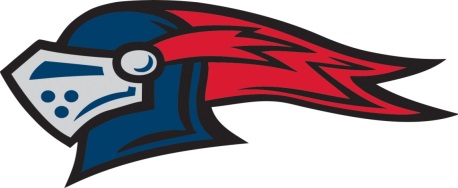 UNIVERSITY LIGGETT SCHOOLVARSITY SWIM ROSTERFALL 2021Name							Year	 	 	 	Addie Ancona						2025 	Kelsey Beckett 	 					2024 	 	 	   	Emilia Bronk 	 					2022 	 	 	 	Mikaila Farah						2023 	Isabella Haladjian 	 				2024 	 	 	  	Sophia Herman	 	 				2022 	 	 	   	McMahon, Ginger 	 				2022 	 	 	  	Victoria Roth						2022	Wheatley, Hannah 	 				2022 	 	 	   	Head Coach:  Chris Cornell     Assistant Coach:  Elisa Cornell	Athletic Staff:  Alan Parish, AD; Michelle Hicks, Asst. AD; Erin Raymond, TrainerAdministration:  Bart Bronk, Head of School; Shernaz Minwalla, Head of Upper School; Matt Lapolla, Asst. Head of Upper School; Kelley Hamilton, Associate Head of School/Chief Operating Officer	  		